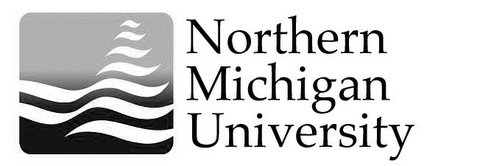 ACADEMIC SENATE 2010-11COMMITTEE ON INTERNATIONALIZATIONAmy Orf, ChairMary Stunkard, SecretaryMEMORANDUMOctober 25, 2010TO:		Members of the Academic Senate Committee on Internationalization (COI)FROM:		Amy Orf, ChairSUBJECT:	Meeting of the Academic Senate Committee on Internationalization, Friday, October 29, 2010, 11am to 12:30p.m., 141 WhitmanAGENDACall to Order: 11:05Guest, ProvostIntroduction of COI membersAdditions to/Adoption of AgendaApproval of Draft Minutes of October 15, 2010Reports: A.	ChairB.	SecretaryC.	Executive Director of International ProgramsNew BusinessVisit from Provost & VP of Academic Affairs, Dr. Susan KochRecommendations discussionGeneral comments:Some recommendations have been implementedThese are recomendatations , not to all be adoptedInvitation to concert, 2 free tickets: 11/5 Liz Carrol, call Linda Hares by Monday at the end of the day to save; pick up at Provost office before concertLenses: roadmap 2015: 3 themes: International opportunities = importantGlobal engagement under innovation throughout the entire curriculumUtilize corporate partners to enhance internationalizationHave a LS program to prepare students for changing worldProfessional  opport for faculty to deliver international curriculumCampus-wide COI: wider input on vision of internationalization; moving forward will take support, monetary and other; “we need to do more. COI purpose is not enough; our mission as Senate Committee means more about curriculum; P will pull together group to discuss who to respond to increased # of students; Are we ready?  Need more planning. We need something larger but what? Do we need a task force? Or more permanent? New committee would have COI members, two committees? Solution: make recommendation to Provost, thru AS, or special report directly to Provost (then give to Senate as part of Annual report); P would be open to receive a recommendation.P has given thought to. What do other universities do? Some have …Marcello reports directly to the Provost. Titles make a difference! sends a message…especially in negotiating with foreign universities. Lots of Deans, Assistant. or V.P. and Directors at other universities. Would this cost? Backlash? Recommendation? Attach faculty appointment  increase scholarly output? Add prestige, tenure. Staff now.What’s distinctive about NMU? Expand in LS or across curriculum? “How to be distinctive? Global competencies? Develop a set of technology competencies, technology, sustainability? What’s best practice? AAC? statement of global learning…adopt their statement? 7.    campus-wide faculty development: “example: Wildcat Fund. University theme on the silk road. Build elements into all areas of the university,  “Silk Road Project” . Exciting, raise the bar… get the city involved? Other partner? Scholars and music…or link to heritage of the U.P., Finnish, northern European.  Increased visibility. Language lessons for faculty. ESL minor for international students and faculty. We want students in our classrooms to be able to function or have difficulties.26. Funding. Increase grant writing staff above 2. No resources at this time. Is there another way?  Marcello’s staff is looking for opportunities that are put in newletter . Faculty can work on them, be the champion. Take faculty to Washington to look at previously funded grants. Send faculty to learn strategies to obtain funding. Like the development of awards for faculty who are engaged in internationalization.”Set a deadline for submitting recommendations, end of semester? FAQ website…RentalDriving licensesfoodHow do international students feel about living places? Expensive.Follow-up discussionEN109 proposalStudents could go to the writing center rather than to EN109? You would need ESL training, TSEL training? What is training, certification to be TSEL teachers? Need to be graduate students? TSEl program has been approved, one year graduate, certificate program. Do we support EN109? To help retention?  Vs a ESL dedicated person at the writing center or in addition toCoi should support to EPC for EN109. Motion, Passed. Amy will send letter to Laura.***International Studies proposalAmy summarized the changes: two new courses, streamlined, pick a concentration. COI was not involved in review of the proposal but was brought to its attention on Sept. 10 meeting with no discussion. Curricular changes don’t need to come to COI, only if they choose, if they want review and recommendations. Proposals still go directly to CUP. Should we include this in the recommendations to the Provost? Should we work with CUP? If there’s an international focus of a new course, it should go to COI?  Per Provost: another layer? A CUP liason? Announcements: Mark: passing of Louise Bergou, replacement from China, BC415, special topic, PC495 International Media/IndustriesPS295: approved for Winter, for Thailand, 3 weeks. Model UN to TorontoCampus-wide forum on InternationalizationOld/Ongoing BusinessA.	Global Recognition Criteria B.	Discussion of Needs of International Students on CampusC.	Discussion of Best Practices in Internationalizing the CampusGood of the orderAdjournmentc:  Senate Chair, Dr. David BoeRemaining meetings this semester: 11/12, 12/3.